				Technician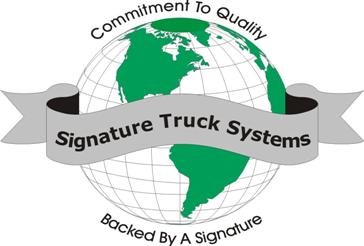  Job Description	Job Title: TechnicianFLSA Status: Non-ExemptReports To: ManagerSummary:  Responsible for maintenance and repair of heavy duty trucks; must have own tools, experience with working on heavy duty trucks; operating fork lift; accustomed to working in high elevations and confined spaces. Responsible to assist with inventory managementEducation/Experience:  High school diploma or GED.  Experience working on heavy duty/commercial vehicles, operating forklift and crane is preferred.  MIG welding experience; fabrication experience.Duties and Responsibilities include the following.  Other duties may be assigned. Company owned and customer owned heavy duty/commercial vehicle maintenance and repairCapable of driving, backing up semi-tractor and trailer, drives trucks from yard into shop area in a safe mannerAssist with shop cleaning, emptying of trash cans, organization, etc.Operates forklift and crane equipmentWears all required Personal Protective EquipmentMake use of time and remain productiveExcellent communication skills both verbal and writtenA demonstrated commitment to high professional ethical standards and a diverse workplaceAbility to perform mathematical computations such as percentages, fractions, addition, subtraction, multiplication and division quickly and accurately Strong problem solving and documentation skillsQualifications:To perform this job successfully, an individual must be able to perform each essential duty satisfactorily.  The requirements listed are a representative of the knowledge, skill and/or ability required for each level of Technician’s skills.  Reasonable accommodations may be made to enable individuals with disabilities to perform the essential functions.Technician Skill Level IFollow Employee guidelines, start/stop times and breaks; follow directions and fill out paperwork correctly.Understand basic principles of Propane and safe handlingBasic mechanical skill levelOwns basic hand toolsElectric and pneumatic drilling, grinding power tool capabilitiesRecognize mechanical components and familiar with basic mechanical repairsFork Lift certificationTechnician Skill Level IIMastery of Technician Skill Level I.  Continue to upgrade skills and skill level; Take on more challenging job tasks; ability to stay prepared.Intermediate mechanical skill levelOwns basic hand tools plus an array of intermediate tools with basic power toolsOperate independently with minimum amount of assistanceBasic use of torch setBasic use of MIG welderBasic use of gas detection device owned by Signature Truck SystemsTechnician Skill Level IIIMastery of Technician Skill Levels I and II.  Teach and train new and lesser skilled employees, complete testing and inspection procedures, Develop diagnostic skills and repair options.Advanced mechanical skill levelOwns basic hand tools, an array of intermediate tools with basic power tools plus advanced power and diagnostic toolsAble to diagnose and repair problemsAdvanced use of torch setAdvanced use of MIG welderBasic use of TIG WelderTechnician Skill Level IVMastery of Technician Skill Levels I, II, and III.  Able to review and advise on quality control issues.  Mastery over a wide variety of integrated skills such as the electrical system, fuel system, and air conditioning system.  Computer skills necessary for the day-to-day operations.Master mechanical skill levelOwns basic hand tools, an array of intermediate tools with basic power tools, advanced and master power, electronic and diagnostic tools with understanding and ability to use master tools provided by Signature Truck SystemsMaster use of torch setMaster use of MIG welder and has been qualified as code welderMaster use of TIG WelderAssembly Skills:Fabrication from raw materialsAbility to follow oral and written directionUnderstand design principalsAble to install and wire Power Distribution BoxUnderstands hydraulic principals and installationElectrical and lightingPump and piping installationBrake systems, mechanical and pneumaticCoupling devicesExhaust systemsFramesSteering systemsSuspensionsWheels and tiresPrep TrucksBuild from Prep stageFinal TrucksDOT InspectionsFamiliar with inspection processSign Inspections (3 yrs experience)Other Equipment operationCDLComputer and Diagnostic toolsOverall Knowledge, Skills and Other Abilities:Must have strong work ethicsMust be well organized and a self-starterDetail oriented, professional attitude, reliablePossess strong time management skillsAbility to communicate effectively verbally and in writingAbility to interact with employees and customers in a professional mannerAbility to work independently and with a team in a fast-paced and high volume environment with emphasis on accuracy and timelinessPositive work attitudeWillingness to learn and growPhysical Demands:The physical demands described here are representative of those that must be met by an employee to successfully perform the essential functions of this job. Reasonable accommodations may be made to enable individuals with disabilities to perform the essential functions.  While performing the duties of this job, the employee is:Regularly required to talk, hear, stand/walk, lift/manipulate/carry up to 100 lbs., push/pull up to 100 lbs.Frequently required to sit, reach, handling/gripping, driving, hand/foot controls, near/far acuity, depth perception, color vision, lay on backOccasionally required to climb, stoop, twist, crouch, kneel, lift/carryWorking in confined spaces that require access through small portholesExtensive use of torches, welders, grinders, hand and/or power toolsMust be able to climb up and down ladders and other lifting equipmentMust be able to work from the ground, on and under Medium duty trucks Acknowledgement:This job description has been designed to indicate the general nature and level of work performed by employees within this classification.  It is not designed to contain or be interpreted as a comprehensive inventory of all duties and responsibilities required of employees assigned to this role.  By signing below the employee acknowledges and agrees to abide by items listed within the job description.Print Employee NameEmployee SignatureDate